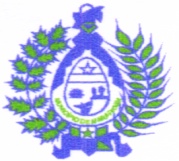 ESTADO DO PARÁCÂMARA MUNICIPAL DE MARAPANIMPALÁCIO NAGIB DE OLIVEIRA MAMEDERua Benjamim Constant, snº - CEP. 68.760-000 – CNPJ nº. 04.554.119/0001-67 – Fone (01)37231414ATA DA SESSÃO ORDINÁRIA DA CÂMARA MUNICIPAL DE MARAPANIM, REALIZADA NO DIA 06 DE MARÇO DE 2015.Presidente: Mª Inêz Monteiro da Rosa1º Secretário: Paulo Sérgio Neves de Melo 2º Secretário: Domingos Silva OeirasAos seis dias do mês de março do ano de dois mil e quinze, às nove horas no Plenário Ariosvaldo Costa Alves, Palácio Nagib de Oliveira Mamede, nesta cidade de Marapanim, Estado do Pará, República Federativa do Brasil, reuniu-se a Câmara Municipal de Marapanim. A Presidenta rogando as bençãos de Deus e convoca que o 1ª Secretário faça chamada dos Vereadores presentes neste Plenário, após a chamada dos vereadores foi constatado a presença dos seguintes vereadores; VEREADOR ADRIANO GAMA, CLEUSON TORRES, DOMINGOS OEIRAS, EDINILSON CHAVES, JOSÉ DE MORAES, JOSÉ GERALDO, MARIA ALZELINA, MARIA INÊZ, PAULO MERABET E PAULO MELO, componentes deste Poder Legislativo. A Presidenta roga as bençãos de Deus e declara iniciada a Sessão. Em seguida foram colocados para votação as seguintes ATAS DAS SESSÕES 04/12/2014, 12/12/2014, 09/12/2014, 06/01/2014, 04/02/2014, 20/02/2015 E 27/02/2015. Após a aprovação, foi pedido vista da ATA DO DIA 04/12/2014 pelo VEREADOR EDINILSON CHAVES, sendo as demais foram aprovadas por unanimidade pelos Vereadores presentes. Em seguida foi lido pelo 1ª Secretário o expediente assinado pela Sra. Terezinha Alves Fernandes no qual a referida solicita a renúncia do Cargo de 1ª Secretária da Mesa Diretora. A Presidenta após a leitura da renúncia anuncia a eleição para a 1ª secretaria da Mesa, depois da verificação da urna de votação e a contagem das cédulas de votação, procedeu-se a votação secreta. A Presidenta anuncia a retirada momentânea da Ver. Alze Carvalho, que estaria se sentindo mal, devido ao mal estar estomacal, solicitando assim alguns minutos para o retorno da Vereadora. Aproveitando a oportunidade foi lida a formação das Comissões Permanentes da Câmara Municipal, que ficaram assim constituídas, 1ª COMISSÃO DE JUSTIÇA, LEGISLAÇÃO E REDAÇÃO FINAL, Presidente Paulo Merabet, Domingos Oeiras e Adriano Gama Membros. 2ª COMISSÃO ECONÔMINA, FINANÇAS E ORÇAMENTO, Presidente Cleuson Torres, Alze Carvalho e José Geraldo Membros. 3ª COMISSÃO TOMBAMENTO, OBRAS, SERVIÇOS PÚBLICOS, VIAÇÃO URBANISMO E TRANSPORTE, Presidente Paulo Melo, Domingos Oeiras e Adriano Gama Membros. 4ª COMISSÃO EDUCAÇÃO, CULTURA, DESPORTO E TURISMO, Presidente Francisco de Assis, Paulo Merabet e Edinilson Chaves Membros. 5ª COMISSÃO SAÚDE, ASSISTÊNCIA SOCIAL E DIREITOS HUMANOS, Presidente José Geraldo, Cleuson Torres e Edinilson Chaves Membros. 6ª COMISSÃO DE ÉTICA, Presidente Adriano Gama, Paulo Merabet e José Geraldo Membros. Após a leitura das Comissões Permanentes a Presidenta solicita que o 1ª secretário faça a leitura dos expedientes endereçados a Câmara Municipal. O Vereador José de Moraes pede a palavra e diz que por uma questão de ordem solicita que todos aguardem o retorno a Ver Alze Carvalho que estava se sentindo mal e assim a Presidenta deus por suspensa por 05 minutos a Sessão. Reiniciada a Sessão foi processada a eleição que teria a seguinte votação, vereadores escritos para a 1ª secretária. O vereador Paulo Merabet obteve 05 votos, 03 votos em branco e 1voto para o vereador Adriano Gama. Através do resultado foi proclamado a 1ª Secretária ao Vereador Paulo Roberto Merabet que foi empossado imediatamente e foi convidado para assumir a 1ª Secretária, assinando em seguida o Termo de Posse. Foi solicitado ao 1ª secretário a fazer a leitura dos expedientes endereçados a Câmara Municipal. O 1ª Secretário agradeceu os Vereadores que votaram nele para a 1ª secretária e passou a ler os expedientes colocados em pauta. CM do TCM, sobre a fiscalização, OF Nº 08/2015, que será realizado a fiscalização do exercício de 2013 e 2014, no dia 11/03/2015 às 10:00 horas, OF Nº 048/2015 GAB/PREF, apresenta o Sr. Vereador Domingos Oeiras como líder do governo na Câmara Municipal, OF Nº 004/2015, do grupo de mulheres ERVAVIDA do Distrito da Praia de Marudá, solicitação de documentos feitos pelo Sr. Jean Michel J. Teixeira com relação à COSANPA. Lido os expedientes iniciou-se os pronunciamentos, com a palavra o Vereador Domingos Oeiras, que se reportou dirigindo-se a Mesa, o Plenário, e a platéia dizendo que foi convidado pela Prefeita Municipal para assumir a liderança do governo na Câmara, falando que o município está melhorando, falou da inauguração pela Prefeita da Escola Municipal no povoado de Cipoteua. Reportou sobre a vinda do TCM para fiscaliza a Prefeitura quanto a Câmara. Falou que no dia 08 de Março é o Dia Internacional da Mulher, parabenizou todas as mulheres marapanienses. Falou que a Mulher tem conquistado seu espaço perante a sociedade e na política, reportou-se dizendo que o País e governado por uma mulher, o Município, a Câmara em seu quadro tem três mulheres, bem como a Juíza de Direito da Comarca, em nome de todas essas mulheres parabeniza cada uma que se faz presente nesta galeria pelo seu dia. Falou também o Vereador sobre a criação da CPI, pela Câmara Municipal a denúncia do cidadão Adnaldo Favacho, frisando a inidoneidade do mesmo, solicitou aos colegas vereadores que analisassem com mais seriedade esse processo, encerrando seu discurso dizendo que na próxima oportunidade comentará mais sobre o assunto. Convidado para dirigir-se até a tribuna o Vereador Cleuson Torres saudou a todos os presentes agradecendo a Deus pela oportunidade, saudou a Mesa e os Vereadores se reportando sobre o Dia Internacional da Mulher, cujos espaços estão sendo tomados pelas mulheres neste País. Saudou os Taxistas presentes, se solidarizou com a colega a Ver. Alze Carvalho e parabenizou o 1ª Secretário o Ver. Paulo Merabet. Agradeceu o convite da Professora Mariana Sarmento para o encontro do carimbó na Vila de Fazendinha. Ressaltou também sobre o grande problema que os alunos da água doce estão enfrentando com relação à educação, pois não tem estrutura alguma para que estudem o ensino médio, e defende a criação do ensino médio na Fazendinha e em outras localidades. Encerra seu discurso pedindo sempre que os representantes da categoria dos taxistas presentes façam parte das Sessões desta Casa de Leis. O Vereador Adriano Gama saudou a todos os presentes na galeria, aos Vereadores e Taxistas, justificando a sua ausência na sessão passada, pois teve que ir até a Capital do Estado percorrendo os Gabinetes do Governador, Casa Civil, Vice-Governadoria, SEEL e Assessoria Legislativa, ressaltou os trabalhos da Secretária de Esporte e Lazer (SEEL) a Sra. Renilce Nicodemos, falou do Projeto de Lei que dispõe sobre o transporte de passageiros por taxi na modalidade lotação de pequeno porte no município de Marapanim, que vem beneficiar a classe dos taxistas, cujo Executivo vetou o ART 20 do referido Projeto. Solicitou aos Vereadores a derrubada do veto da Prefeita, encerrou seu discurso pedindo que Deus abençoe a todos. Vereador Edinilson Chaves saudou aos Vereadores presentes, aos funcionários e a platéia presente, reportou-se sobre o Projeto que beneficiará a categoria, encerrou agradecendo e desejando um bom dia a todos. O Ver. Geraldo Trindade saúda a Presidenta, o 1ª Secretário (em exercício) e ao 2ª Secretário, saudou o Ver. Domingos Oeiras, por estar retornando a Casa, bem como a platéia presente, reportou-se agradecendo a Deus, falou que é Vereador de oposição e que é favorável ao Projeto de Lei do Ver. Adriano Gama, dirigindo-se em seguida ao Ver. José de Moraes pela emenda do Dep. Estadual Belo a serviços prestados na Vila de Marudazinho. Falou que o Contingente Policial de Marudazinho que foi pedido seu, criticou o Sr. Raimundo Luiz pelo seu pronunciamento no dia 21/02/2015. Disse que quem pode condenar é a Justiça, o Ministério Público e não o Sr. Raimundo Luiz. Ressaltou que o Dep. Eliel Faustino trará emendas beneficiando o Município de Marapanim. Parabenizou a todas as mulheres pelo Dia Internacional das Mulheres. Encerrou pedindo a Deus um final de semana abençoado a todos. O Vereador Paulo Merabet saudou a Presidenta, ao 2ª Secretário Paulo Melo, ao Ver. Domingos Oeiras e aos funcionários desta Casa. Lamentou a morte do Sr. Pedro Roberto Alves, salientando a morte de vários mestres do carimbó no nosso município. Recebeu uma denúncia por escrito da Sra. Reale, residente da Vila de Matapiquara, sobre fraudes e irregularidades na Prefeitura Municipal de Marapanim, na Vila de Matapiquara. Falou que este que é o dever do Vereador receber denúncias e investigar. Encerrou o discurso desejando a todas as mulheres muitas felicidades, e deseja a todos um bom fim de semana. O Vereador José de Moraes saudou a Presidenta, os Vereadores e a platéia, parabenizou as mulheres do Mundo, do Brasil, do Pará e de Marapanim. Parabenizou o Governo Municipal sobre a inauguração da Escola de Cipoteua, no padrão do MEC. Reportou-se aos taxistas dizendo do seu apoio ao Projeto de Lei do Ver. Adriano Gama, derrubando o veto da Prefeita no ART 20 do Projeto, falou da implantação pela Prefeitura de uma Creche em Maraudazinho. Dirigiu-se ao Ver. Geraldo Trindade dizendo que foi 01 km de asfalto que foi pra Marudazinho. Referiu-se a carta da denúncia que o Ver. Paulo Merabet recebeu, ressaltando ser tudo mentira dessa Senhora. Foi pedida pelo Vereador, a xerox da denúncia para que seja anexada na Ata desta Sessão e que seja anexada provas à denuncia. Ressalta dizendo que o Dep. Estadual Belo foi o único que levou obras para este município. Apartou o Ver. Paulo Merabet, fala que discorda do Vereador, pois o Deputado citado não foi o único que trouxe emendas para este município, diz que o Deputado Priante conseguiu também através do recurso do PAC três milhões e que a obra já está em andamento no Distrito da Praia de Marudá e a Deputada Elcione Barbalho conseguiu que viesse o INSS também para este Município. Continuando seu pronunciamento o Vereador José de Moraes finaliza agradecendo ao Dep. Belo, e a todos os presentes e parabeniza as mulheres e que todos tenham um final de semana abençoado. Por questão de ordem é chamado o Vereador Paulo Melo para dirigir-se até a tribuna para iniciar seu pronunciamento, saúda com o bom dia a todos, em especial a Presidenta, o 1ª Secretário, os Vereadores e Funcionários desta Casa, agradece a Deus por mais está oportunidade e parabeniza as mulheres pelo seu dia. Referiu-se também aos taxistas, cujo Projeto de Lei de autoria do Ver. Adriano Gama que foi vetado pelo Poder Executivo, mais frisa que está do lado dos taxistas e que também irá derrubar este veto. Falou também do seu apoio ao carimbó da região da água doce e parabeniza a Profª Mariana Sarmento pela iniciativa e que os organizadores deste evento podem contar com o transporte que irá ser doado pelo mesmo, pois os Vereadores Cleuson Torres e José de Moraes iram disponibilizar também transportes para ajudar na locomoção para o evento. Ressalta também que o Sr. Raimundo Luiz deve medir as palavras, pois o vereador sentiu-se ofendido com seu pronunciamento que havia feito desmoralizando os vereadores da oposição, e que se ele tiver que falar algo pra qualquer vereador que se dirija a palavra para a pessoa não para o coletivo. Finalizou desejando a um bom final de semana a todos. A Presidenta irá se pronunciar e solicita que o 1ª Secretário faça parte da presidência da Mesa. Ao iniciar seu pronunciamento a Vereadora Maria Inêz Monteiro da Rosa saúda a todos com um bom dia, em especial a Ver. Alze Carvalho ressalta desejando que a vereadores possa melhorar do mal estar que teve no inicio da sessão, parabeniza as mulheres pelo seu dia e agradece a presença dos taxistas. Fala que foi até a tribuna para defender quatro Projetos de Lei de autoria da mesma que foram vetados pelo Executivo. Diz que seu voto é a favor da quebra do veto do Projeto de lei de autoria do ver. Adriano Gama que beneficiará os taxistas do município, também será a favor da quebra do veto do Executivo do Projeto de Lei de autoria do Ver. Geraldo Trindade que beneficiará a população em especial os jovens marapanienses com a criação do cursinho pré-vestibular municipal. Fez-se um requerimento verbal para Prefeita, para que disponibilizasse agente de endemias para o Distrito da Praia de Marudá, pois frisa dizendo que Marudá está descoberto e propício a doenças causadas pela dengue ou insetos do inverno. Solicita também para que a base da Prefeita na Câmara Municipal, pois tem duas ambulâncias com defeito em uma oficina na Cidade de Castanhal e que as mesmas encontram-se paradas por falta de pagamento não finalizam o serviço, assim prejudicando toda a comunidade que necessita deste transporte para fins de saúde. Agradece a presença de todos e parabeniza as mulheres, finaliza seu discurso com uma homenagem as mulheres fazendo a leitura de um belo texto do Dia Internacional da Mulher. Após seu pronunciamento a Ver. Inêz Rosa volta a exercer seu cargo de Presidenta, e solicita que o 1ª Secretário faça a leitura dos requerimentos. REQ Nº 003/2015 de autoria do Vereador Paulo Merabet, a matéria foi discutida pelo vereador Adriano Gama, também foi discutida a matéria pelo vereador José de Moraes, que ressalta dizendo como já há um requerimento da CPI não há mais necessidade de aprovar outro com a mesma intenção de apurar os mesmo fatos. O vereador Adriano Gama pediu novamente para discutira matéria, por fim o vereador Domingos Oeiras pede vista do requerimento. REQ Nº 004/2015 de autoria do vereador Domingos Oeiras, pede para a Prefeita através de ofício o asfaltamento para a Rua Ângelo Botelho no bairro 12 de Outubro, não havendo discussão da matéria o requerimento é aprovado por unanimidade. REQ Nº 005/2015 de autoria do vereador Domingos Oeiras, solicita para a Prefeita o empiçarramento da 12 de outubro, não havendo discussão da matéria o requerimento é aprovado por unanimidade. Requerimento Verbal da Vereadora Maria Inêz Monteiro da Rosa para implantar agente de endemias no Distrito de Marudá, a matéria foi discutida pelo vereador José de Moraes que novamente pergunta se não há realmente agente de endemias, após a discussão da matéria o requerimento foi aprovado por unanimidade. Após a leitura dos requerimentos irão para apreciação dos vetos do Executivo referente aos Projetos de Leis. Projeto de Lei do vereador Geraldo Trindade Nº 074/2014, que cria o cursinho pré-vestibular. Foi para votação a matéria. Foi para a discussão. O vereador Geraldo Trindade discute em defesa do Projeto dizendo que este Projeto não irá ter custo para o Poder executivo, pois há uma verba do Governo Federal para este tipo de Projeto. Após a discussão foi derrubado o veto do Executivo por unanimidade. Projeto de Lei de autoria da Vereadora Inêz Rosa Nº 081/2014, que cria a Escola de Arte da 3ª Idade no Município. O veto foi para a discussão. O veto foi para a votação. Após a votação foi quebrado por unanimidade o veto do Executivo. Projeto de Lei de autoria da Vereadora Inêz Rosa Nº 076/2014, que cria a semana municipal do aleitamento infantil. Foi para a votação da derrubação do veto da Prefeita, a matéria foi para discussão. Foi discutido pelo vereador Geraldo Trindade, discute dizendo que já existe um projeto como esse em nível de Estado que é feito pela Santa Casa de Misericórdia, que este projeto da vereadora seria somente em um convênio com a Secretária de Saúde Estadual e Municipal. Após a discussão foi para a votação, aonde foi derrubado o veto pelo Executivo. Projeto de Lei de autoria da Vereadora Inêz Rosa Nº 080/2014, que cria a programação de prevenção e atendimento na gravidez na adolescência. Foi para a votação a matéria, foi para discussão. Como não houve discussão foi para a votação. Após a votação, o veto do Executivo não foi derrubado. Projeto de Lei do vereador Paulo Merabet Nº 001/2015, aonde institui a ficha limpa municipal de servidores de cargos comissionados no âmbito administrativo direta, autarquias e fundações do Poder Executivo e Legislativo Municipal. Foi para a votação a quebra do veto do Executivo. Foi para a votação a derrubação dos interstícios. O veto foi para discussão. Foi discutido pelo Vereador Edinilson Chaves, que ressalta discutindo que não está se sentindo a vontade para votar por está matéria, pois pede vista do Projeto de Lei para que pose ler cada artigo e entender melhor, para que possa fazer uma votação com responsabilidade e conhecimento. A Presidenta concede a vista para o vereador e estipula um prazo de 10 dias para a vista do Projeto de Lei. Projeto de Lei de autoria do Vereador Adriano Gama Nº 084/2014, que dispõe sobre o transporte de passageiro por taxi, na modalidade lotação de pequeno porte no município de Marapanim. O 1ª Secretário faz a leitura do veto do Executivo. Após a leitura do veto, irá para a votação da quebra do veto do Executivo. Em discussão. O veto foi discutido pelo Ver. Edinilson Chaves. O veto foi discutido pelo Ver. Geraldo Trindade. O Ver. Paulo Merabet também discutiu o veto. O veto foi discutido pelo Ver. Adriano Gama discutiu em defesa do Projeto de sua autoria, frisando que este projeto é de suma importância não só para a classe, mais sim para a população Marapaniense. Após as discussões, foi feita a votação, através da votação foi derrubado o veto do Executivo por unanimidade. Após as apreciações dos vetos do Executivo, a Presidenta Maria Inêz Monteiro da Rosa, concede a palavra ao líder da classe dos taxistas deste Município. Após o pronunciamento do líder da classe, a Presidenta convida a todos para um coquetel que será realizado neste dia, no interior do Palácio desta Casa de Leis que homenageará o Dia Internacional da Mulher. A Presidenta encerra a Sessão Ordinária pedindo ao nobre Ver. Geraldo Trindade que faça a Oração final e já convida aos Vereadores para a próxima Sessão Ordinária que será no dia 13/03/2015. Plenário Ariosvaldo Costa Alves, 06 de Março de 2015.Presidenta: Mª Inêz Monteiro da Rosa1º Secretário: Paulo Sérgio Neves de Melo 2º Secretário: Domingos Silva Oeiras